What to do today1. Read a poemRead Hold Fast to Dreams. What is the message of this poem?Re-read it, really thinking about each line. What do you like about this poem? Is there anything that you dislike? What patterns can you spot?2. Revise metaphorsUse the Revision Card to remind yourself about metaphors and similes. Write a sentence to remind yourself what a metaphor is and a sentence to remind yourself what a simile is.3.  Plan and write a Poem. Plan a poem called, ‘Life Without Dreams’.On the Planning Frame write metaphors for a life without dreams and verbs that could show dreams ending. Use the Ideas Sheets or think of your own ideas. Now try turning your ideas into a poem. Choose your favourite ideas and see how they could fit and flow together. Well done. Share your poems with a grown-up. Show them the verbs that you have chosen and the metaphors that you have used. Try the Fun-Time ExtrasShare your poem with somebody else. Send it to them or make a recording so they can hear you or watch you. Make an illustration for your poem. Read Langston Hughes’s Poem – A Dream Deferred. What do you think deferred must mean?Hold Fast to DreamsHold fast to dreams For if dreams dieLife is a broken-winged birdThat cannot fly.Hold fast to dreamsFor when dreams goLife is a barren fieldFrozen with snow.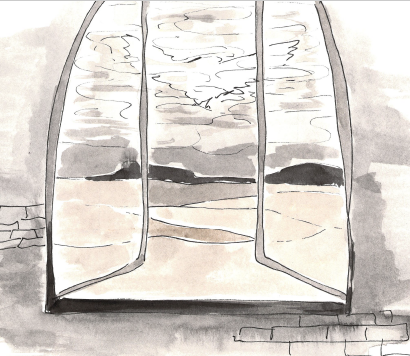 Langston Hughes,The Collected Poems of Langston Hughes, Vintage, 1995REVISION CARD: MetaphorsA metaphor is a comparison in which a place, person or thing is described as if it was another entirely different but similar thing.Ben is a greedy pig.Ben is not actually a pig - he’s a boy - but the comparison to a greedy pig is very effective in telling us that Ben obviously tucks into his food like a farm animal at meal times!Metaphors very often contain the verbs is or are, was or were.The stars were jewels in the night sky.Life is a journey.The children in my class are a dream.He was a big baby, moaning about the weather like that.Metaphors are different to similesSimiles describe people, places, situations or things by comparing them to something that they are like.Similes either contain the word like or the phrase as…as…Ben ate like a snuffling pig.Ben was as greedy as a pig.In Hold Fast to Dreams, Langston Hughes uses two metaphors to describe a life without dreams as if it is something else.a broken-winged birda barren field, frozen with snowPlanning FrameIdeas Sheet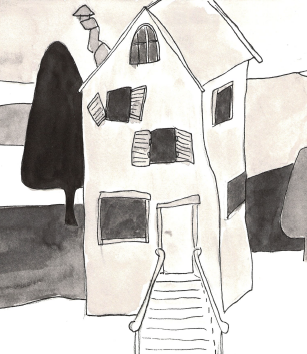 Life Without Dreams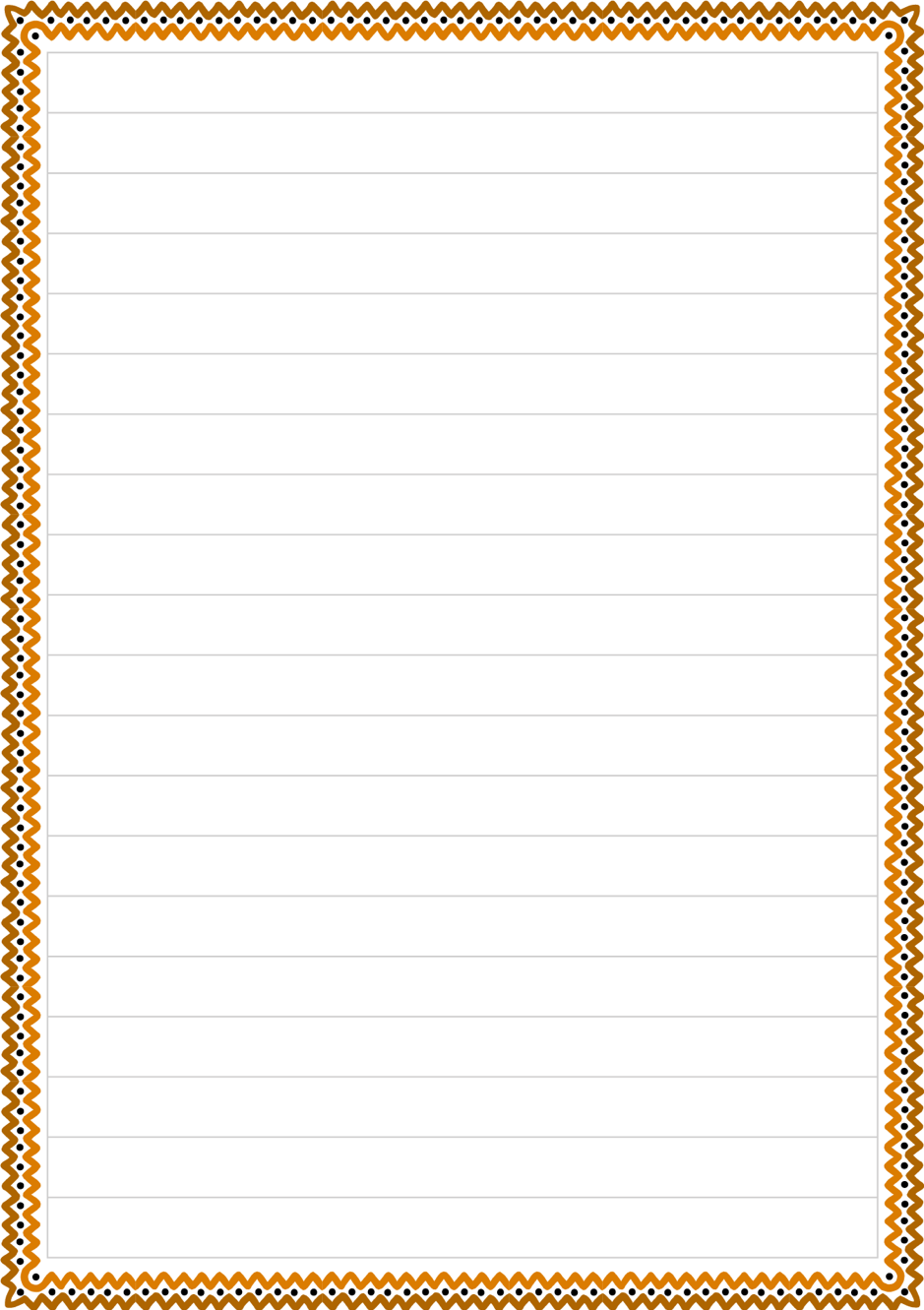 
A Dream Deferred (Harlem)What happens to a dream deferred?Does it dry upLike a raisin in the sun?Or fester like a sore–And then run?Does it stink like rotten meat?Or crust and sugar overLike a syrupy sweet?Maybe it just sags like a heavy load.Or does it explode?Langston Hughes,The Collected Poems of Langston Hughes, Vintage, 1995Verbs for dreams endingMetaphors for a life without dreamsPossible verbswither     decay      bleed     break     shatter     rupture     implode    collapse      break apart     shrivel     fracture     crack     fade    empty      dry up      blanch     ossify     calcify      darken      close    shut down    evaporate     disperse      scatter     are extinguishedPossible metaphorsSomething…deserted      poisoned     abandoned      shuttered     broken     cracked     homeless     leafless    sunless     empty     splintered    unloved      cheerless     unfinished    lost     smashed     snuffed out    frozen     buried